                                                                                               T.C. 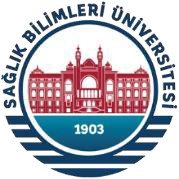             SAĞLIK BİLİMLERİ ÜNİVERSİTESİ 
               SAĞLIK BİLİMLERİ ENSTİTÜSÜ       2018-2019 EĞİTİM-ÖĞRETİM YILI BAHAR DÖNEMİ 100/2000 YÖK DOKTORA BURSU PROGRAMLARINA GİRİŞ SINAV SONUÇLARI 	 	KESİN KAYIT İÇİN GEREKLİ EVRAKLAR 1- 100/2000 YÖK doktora bursuna başvuru için lisans ve yüksek lisans diplomasının aslı veya lisans ve yüksek lisans mezuniyet belgesinin noter ya da ilgili yükseköğretim kurumundan onaylı sureti. (1 adet) Yurt dışındaki Yükseköğretim kurumlarından mezun olan Türk vatandaşlarının YÖK tarafından onaylı denklik belgesini almış olmaları ve kayıt sırasında ibraz edilmesi şarttır. Yurt dışındaki yükseköğretim kurumlarından mezun olan adaylar diploma ya da mezuniyet belgelerini Türkçe tercümesiyle birlikte ibraz etmek zorundadır. (1 adet) Doktora programlarına müracaat eden adaylardan Lisans ve Tezli Yüksek Lisans transkriptlerinin aslı.Nüfus Cüzdanı Fotokopisi 	 Not: Kesin kayıtlar 22-25 Şubat 2019 tarihlerinde Sağlık Bilimleri Enstitüsü Öğrenci İşlerinde şahsen müracaat ile yapılacaktır. 	 Başvurduğu Anabilim Dalı  Başvurduğu Program   Adı Soyadı   Genel Başarı Puanı Kayıt Hakkı   Tıbbi Biyoloji İnsan Beyni ve Nörobilim Bahar SARİKAMIŞ81Kayıt Hakkı KazandıTıbbi Biyoloji İnsan Beyni ve NörobilimNail BEŞLİ81Kayıt Hakkı KazandıTıbbi Biyoloji İnsan Beyni ve NörobilimKübra GÜNDÜZ79Kayıt Hakkı KazandıDoku Mühendisliği Biyomalzeme ve Doku Mühendisliği Gizem COŞAR84Kayıt Hakkı KazandıDoku Mühendisliği Biyomalzeme ve Doku Mühendisliği Gözde KARAKUŞ76Kayıt Hakkı KazandıDoku Mühendisliği Biyomalzeme ve Doku Mühendisliği Bulut YURTSEVER70Kayıt Hakkı Kazandı